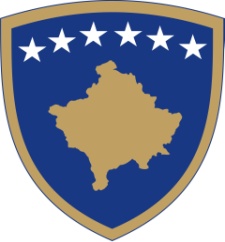 Republika e KosovësRepublika Kosova-Republic of KosovoQeveria - Vlada – GovernmentZyra e Kryeministrit- Kancelarija  Premijera-Office Of The Prime MinisterSekretari i Përgjitshëm-Generalni  Sekretar- Secretary GeneralNë mbështetje të nenit 15.6 të Ligjit Nr. 03/L-087 për Ndërmarrjet Publike, të shpallur në Gazetën Zyrtare të Republikës së Kosovës me datë 13 qershor 2008, si dhe nenit 8 dhe 9 të Ligjit Nr. 04/L-111 për ndryshimin dhe plotësimin e Ligjit Nr. 03/L-087 për Ndërmarrjet Publike, të shpallur në Gazetën Zyrtare të Republikës së Kosovës me datë 20 prill 2012, si dhe  duke u bazuar në nenin 5 të Rregullave mbi Identifikimin e Kandidatëve për Drejtorë të Bordeve të Ndërmarrjeve Publike dhe Metodologjinë  e Vlerësimit, Sekretari i Përgjithshëm i Zyrës së Kryeministrit shpall: KONKURS                  Për Drejtorë të  Bordeve të  Ndërmarrjeve  Publike Qendrore:Telekomi i Kosovës, SH.A (TK);Posta e  Kosovës, SH.A (PK);Korporata Elektroenergjitë e Kosovës SH.A (KEK);NPH Ibër Lepenc, Sh.A;Hekurudhat e Kosovës - InfraKos. Sh.A. Fushë Kosovë;Kompania Rajonale e Ujësjellësit Hidroregjioni Jugor, Sh.A. Prizren;Kompania Rajonale e Ujësjellësit Prishtina, Sh.A. Prishtinë;Kompania Rajonale e Ujësjellësit Radoniqi, Sh.A. Gjakovë;Kompania Rajonale e Ujësjellësit Mitrovica, Sh.A. Mitrovicë;Kompania Rajonale e Ujësjellësit - Hidromorava-Sh.A- Gjilan. KUALIFIKIMI DHE PËRSHTATSHMËRIA PROFESIONALENjë kandidat për t’u zgjedhur drejtor i Bordit në Ndërmarrje Publike Qendrore duhet të ketë kualifikime dhe përvojë pune sipas nenit 17 të Ligjit për Ndërmarrjet Publike Nr. 03/L-087, dhe Neni 9 të Ligjit Nr. 04/L-111 për ndryshimin dhe plotësimin e Ligjit Nr. 03/L-087 për Ndërmarrjet Publike, si vijon:Të ketë së paku pesë (5) vjet përvojë pune në nivel të lartë të menaxhimit në fushat e poshtëshënuara: në administrim të biznesit;financa të korporatave; financa publike ;menaxhim  thesari; banka; biznes konsultimesh;industri osetë ketë qenë së paku për 5 vjet kontabilist i certifikuar, jurist i kualifikuar, ose anëtar i kualifikuar i ndonjë profesioni tjetër që ndërlidhet me veprimtarinë afariste të Ndërmarrjeve Publike Qendrore.KUSHTETNjë person nuk ka të drejtë të shërbejë si drejtor në Bordin e Ndërmarrjes Publike Qendrore, nëse:Ka qenë i dënuar dhe është nën hetime nga një gjykatë kompetente;Ka shkelur kodin etik apo standardet e sjelljes profesionale, përveç nëse një dënim i tillë është ndryshuar nga një gjykatë ose organ tjetër i ankesave;Nuk ka bërë përgënjeshtrime materiale nën çfarëdo dëshmie nën betim;Ka qenë në post menaxhues të ndonjë kompanie që ka falimentuar gjatë dhjetë (10) vjetëve të fundit.Nuk punon në ndonjë institucion ku bëhen politikat zhvillimore për Ndërmarrjet Publike ku kandidati aplikon.Kandidati nuk mund të zgjidhet drejtor në Bordin e Ndërmarrjes Publike Qendrore, nëse:Aktualisht është zyrtar, menaxher i Ndërmarrjes Publike përkatëse, (në kuptim të nenit 21 të Ligjit për Ndërmarrje Publike), ose cilësdo nga filialet e saj;Ka shërbyer si zyrtar ose menaxher i Ndërmarrjes Publike përkatëse ose cilësdo nga filialet e saj brenda pesë (5) vjetëve të kaluara;Aktualisht ka, ose gjatë tre vjetëve të kaluara ka pasur, çfarëdo marrëdhënie materiale afariste (përveç si konsumator individual i shërbimeve të Ndërmarrjeve Publike) me Ndërmarrjen Publike përkatëse ose cilëndo nga filialet e saj, qoftë në mënyrë të drejtpërdrejtë ose të tërthortë;Aktualisht është i punësuar në NP-në në fjalë, ose ka qenë i punësuar aty në tri vitet e fundit;Është aksionar, drejtor ose zyrtar në një shoqëri tregtare ose person tjetër juridik, i cili ka marrëdhënie materiale afariste me Ndërmarrjen Publike përkatëse ose cilëndo nga filialet e saj;Pranon, ose ka pranuar brenda tre (3) vjetëve të kaluara, kompensim shtesë nga Ndërmarrja Publike përkatëse ose cilado nga filialet e saj (përveç honorarit të Drejtorit ose kompensimit stimulues të përcaktuar në nenin 20.1 të Ligjit për Ndërmarrje Publike), ose është anëtar në skemën pensionale të Ndërmarrjes Publike përkatëse ose cilësdo nga filialet e saj;Përfaqëson një aksionar i cili posedon mbi dhjetë për qind (10%) të aksioneve votuese në Ndërmarrjen Publike përkatëse;Ka shërbyer në Bordin e Drejtorëve të Ndërmarrjes Publike përkatëse më shumë se nëntë (9) vjet nga data e zgjedhjes së parë të tij/saj; në kuptim të nenit 17 pika 2  paragrafi h  të Ligjit për Ndërmarrje Publike),Është i afërm i shkallës së tretë (siç është konstatuar në përputhje me përkufizimin e “Interesit Financiar” në nenin 2 të Ligjit për Ndërmarrjet Publike) i cilitdo person që i takon cilësdo nga kategoritë e sipërpërmendura.Është zyrtar, drejtor ose aksionar, ose ka një interes financiar në një shoqëri tregtare që konkurron me Ndërmarrjen, ose është menaxher i lartë, zyrtar, drejtor ose aksionar (i cili posedon më shumë se dy për qind (2%) të drejtave të votimit), ose ka një interes të konsiderueshëm financiar në cilëndo nga shoqëritë tregtare që konkurrojnë me Ndërmarrjen; Është ose në çfarëdo kohe gjatë periudhës 36 mujore para datës së aplikimit ka qenë zyrtar i zgjedhur publik, i emëruar politik ose bartës i një posti udhëheqës ose vendimmarrës në një parti politike;Ka çfarëdo konflikti të interesave që për nga natyra, do të shkaktonte që ky person të mos jetë në gjendje që në mënyrë rutinore, me besnikëri, në mënyrë të pavarur dhe objektive t’i përmbushë detyrat e tij financiare ndaj Aksionarëve dhe Ndërmarrjeve Publike.AFTESITE PERSONALE TE KËRKUARAUdhëheqjePune ekiporePërdorimi i internetitTë menduarit strategjikI/e orientuar ndaj rezultateveVendim-marrjaAftësi ndikueseKoherencë të qartë, komunikim koncizIntegritetVetëdijeTë menduarit kreativINFORMATË E PËRGJITHSHME PËR KANDIDATËT LIDHUR ME PROCEDURAT E KONKURIMITKandidatët për drejtorë në Bordin e Ndërmarrjes Publike duhet të dorëzojnë këto dokumente (Dështimi për ta bërë këtë do të rezultojë në refuzimin e aplikacionit):CV-në e cila ofron shembuj të arritjeve në punëLetër motivimin Një listë te plotë të plotësuar dhe nënshkruar duke deklaruar cilat prej kritereve themelore dhe të dëshirueshme aplikanti i plotëson. Kjo listë mund të shkarkohet duke përdorur linkun  e mëposhtëm http://kryeministri-ks.net Deklaratën nën betim (formular, i cili plotësohet në momentin e dorëzimit të dokumentacionit)Dokumentacionet e parapara në kushtet e punësimit (dëshmitë e kualifikimit profesional pasqyrat e trustit pensional , përvojës së punës)Certifikatën (dëshminë) që dëshmon se nuk është nën hetimeShtetas i Kosovës (kopje të pasaportës ose të letërnjoftimit).Aplikuesi duhet të plotësoj personalisht deklaratën nën betim me rastin e aplikimit, në të cilën deklaron se ai/ajo i përmbush kushtet e kualifikimit, pavarësisë dhe të përshtatshmërisë profesionale. Çdo përgënjeshtrim material, qoftë i qëllimshëm ose nga neglizhenca, ose ndryshim material nga informatat e dhëna në deklaratën e sipërpërmendur, do të rezultojë në diskualifikimin e menjëhershëm.Aplikacionet e pakompletuara nuk do të shqyrtohen.Dokumentacioni duhet të jetë në pliko (zarf) të mbyllur ku shkruhet emri dhe mbiemri si dhe emri i Ndërmarrjes Publike në të cilën konkurron kandidati dhe të dorëzohen në Sekretariatin Koordinues të Qeverisë, Ndërtesa e Qeverisë, kati i I-rë, zyra nr. 100 a.Dokumentacioni i dorëzuar nuk kthehet. Origjinalet mund të kërkohen gjatë intervistës.Për informata shtesë mund të njoftoheni përmes telefonit 038/ 200 14 400.Do të kontaktohen vetëm kandidatët e përzgjedhur për intervistë.Kompensimi i drejtorëve të Bordeve të Ndërmarrjeve Publike Qendrore do të bëhet në bazë të nenit 20 të Ligjit për Ndërmarrje Publike dhe nenit 12 Ligjit Nr. 04/L-111 për ndryshimin dhe plotësimin e Ligjit Nr. 03/L-087 për Ndërmarrjet Publike.Afati i konkursit është i hapur 30 ditë nga data e publikimit në shtypin ditor (nga data  15 korrik  2020  deri me  14 gusht  2020).Ky proces rekrutimi mund të monitorohet nga përfaqësuesit e Projektit Britanik për Emërime në Pozita të Larta Drejtuese. Kandidatët njoftohen që emrat, rezultatet dhe kualifikimet e kandidatëve me rangimin më të lartë në këtë proces të përzgjedhjes si të kualifikuar do të publikohen në uebfaqen e projektit. Me rastin e aplikimit për këtë pozitë, do të konsiderohet se është dhënë pëlqimi për publikimin në fjalë.  Gjithashtu do të konsiderohet që pëlqimi është dhënë edhe për partnerët zbatues që të kenë qasje nga distanca dhe në mënyrë të përkohshme dhe të sigurt të ruajnë informatat rreth vlerësimit të aplikacioneve dhe performancës së tyre.  Informatat e tilla do të fshihen në mënyrë permanente pasi të përfundojë vlerësimi.Bashkangjitur me Konkurs Kriteret për aplikim dhe lista kontrolluese për dokumentacionJu lutemi, tregoni nëse i përmbushni kriteret e mëposhtme, duke shënjuar secilën nga kutitë përkatëse.  Nëse ky formular nuk plotësohet tërësisht dhe nuk dorëzohet, Komisioni nuk do të mund ta shqyrtojë aplikacionin tuaj.Ju lutemi, tregoni nëse keni përvojat / kualifikimet e mëposhtme:Nëse jeni përgjigjur me ‘Po’ për kriterin E1 (5 vite përvojë në pozitë të lartë drejtuese), ju lutem paraqitni hollësitë relevante më poshtë.Për secilën pozitë të nivelit të lartë drejtues që e keni , ju lutemi paraqitni informatat në vijim. Për ÇDO pozitë të paraqitur, duhet ta përshkruani me jo më shumë se 100 fjalë, pozitën, përgjegjësitë dhe detyrat kryesore, për të demonstruar: nivelin në cilin pozita juaj gjendet brenda organizatësfushëveprimin e përgjegjësisë suaj vendimmarrëse në organizatë përgjegjësinë tuaj për ta përkthyer drejtimin strategjik në realizime operativeNëse jeni përgjigjur me ‘Po’ në kriterin E2 (Së paku 5 vite kontabilist i certifikuar, avokat i kualifikuar, ose anëtar i kualifikuar në ndonjë profesion tjetër lidhur me aktivitetin e biznesigt në Ndërmarrje Publike Qendrore.), ju lutem paraqitni hollësitë relevante në vijim.Tregoni se cilën kërkesë besoni që e përmbushni (dhe që keni paraqitur dëshmi): Kualifikimi relevant (Akademik & Profesional – Kontabilitet, Jurudik, Profesion tjetër relevant):Ju lutemi konfirmoni që secilin nga dokumentet e mëposhtme ja keni bashkangjitur aplikacionit tuaj.  Ta keni parasysh që mungesa ose jokompletimi i dokumentacionit do të rezultojë me eliminim të aplikacionit tuaj nga procesi.Konfirmoj që kam dhënë përgjigje të saktë për secilin kriter të paraqitur.  Konfirmoj që dokumentacioni im i aplikimit përmban dëshmi të qarta që konfirmojnë kriteret që kam deklaruar se i përmbushë, dhe  kuptojë që këto dëshmi do të kontrollohen nga Komisioni para se aplikacionet të procedohen për fazën e intervistave.  Gjithashtu, konfirmoj që kam paraqitur deklaratën nën betim, të nënshkruar, që dëshmon se i përmbushë të gjitha kërkesat e pranueshmërisë. Nënshkrimi __________________________________________		Data: __________________Emri:Pozita për të cilën aplikohet:Të shënohetData e aplikimit:Kriteret themelorePoJoE1aSë paku 5 vite përvojë në pozita të nivelit të lartë drejtues në administrim biznesi, financa të korporatave, financa publike, menaxhim thesari, banka, konsulting në biznes ose industri (ju lutemi paraqitni më tepër hollësi në seksionin më poshtë)E2Së paku 5 vite kontabilist i certifikuar, avokat i kualifikuar, ose anëtar i kualifikuar në ndonjë profesion tjetër lidhur me aktivitetin e biznesigt në Ndërmarrje Publike Qendrore. Pozita (titulli i vendit të punës):Emri i organizatësDatat (ju lutemi paraqitni datat e plota – DD/MM/VVVV:Prej:Deri:Madhësia e gjithmbarshme e organizatës (nr. i punonjësve)  Kujt i raporton kjo pozitë (titulli i vendit të punës)Sa punonjës, ju raportojnë / kanë raportuar, juve Direkt:Indirekt:Përgjegjësia e përgjithshme për buxhet vjetor që ju personalisht e keni pasur (në Euro) Përshkrimi (maksimumi 100 fjalë), për të përfshirë:fushëveprimin e përgjegjësisë suaj vendimmarrëse në organizatë përgjegjësinë tuaj për ta përkthyer drejtimin strategjik në realizime operativePërshkrimi (maksimumi 100 fjalë), për të përfshirë:fushëveprimin e përgjegjësisë suaj vendimmarrëse në organizatë përgjegjësinë tuaj për ta përkthyer drejtimin strategjik në realizime operativePërshkrimi (maksimumi 100 fjalë), për të përfshirë:fushëveprimin e përgjegjësisë suaj vendimmarrëse në organizatë përgjegjësinë tuaj për ta përkthyer drejtimin strategjik në realizime operativePozita (titulli i vendit të punës):Emri i organizatësDatat (ju lutemi paraqitni datat e plota – DD/MM/VVVV:Prej:Deri:Madhësia e gjithmbarshme e organizatës (nr. i punonjësve)  Kujt i raporton kjo pozitë (titulli i vendit të punës)Sa punonjës, ju raportojnë / kanë raportuar, juve Direkt:Indirekt:Përgjegjësia e përgjithshme për buxhet vjetor që ju personalisht e keni pasur (në Euro) Përshkrimi (maksimumi 100 fjalë), për të përfshirë:fushëveprimin e përgjegjësisë suaj vendimmarrëse në organizatë përgjegjësinë tuaj për ta përkthyer drejtimin strategjik në realizime operativePërshkrimi (maksimumi 100 fjalë), për të përfshirë:fushëveprimin e përgjegjësisë suaj vendimmarrëse në organizatë përgjegjësinë tuaj për ta përkthyer drejtimin strategjik në realizime operativePërshkrimi (maksimumi 100 fjalë), për të përfshirë:fushëveprimin e përgjegjësisë suaj vendimmarrëse në organizatë përgjegjësinë tuaj për ta përkthyer drejtimin strategjik në realizime operativePozita (titulli i vendit të punës):Emri i organizatësDatat (ju lutemi paraqitni datat e plota – DD/MM/VVVV:Prej:Deri:Madhësia e gjithmbarshme e organizatës (nr. i punonjësve)  Kujt i raporton kjo pozitë (titulli i vendit të punës)Sa punonjës, ju raportojnë / kanë raportuar, juve Direkt:Indirekt:Përgjegjësia e përgjithshme për buxhet vjetor që ju personalisht e keni pasur (në Euro) Përshkrimi (maksimumi 100 fjalë), për të përfshirë:fushëveprimin e përgjegjësisë suaj vendimmarrëse në organizatë përgjegjësinë tuaj për ta përkthyer drejtimin strategjik në realizime operativePërshkrimi (maksimumi 100 fjalë), për të përfshirë:fushëveprimin e përgjegjësisë suaj vendimmarrëse në organizatë përgjegjësinë tuaj për ta përkthyer drejtimin strategjik në realizime operativePërshkrimi (maksimumi 100 fjalë), për të përfshirë:fushëveprimin e përgjegjësisë suaj vendimmarrëse në organizatë përgjegjësinë tuaj për ta përkthyer drejtimin strategjik në realizime operativePozita (titulli i vendit të punës):Emri i organizatësDatat (ju lutemi paraqitni datat e plota – DD/MM/VVVV:Prej:Deri:Madhësia e gjithmbarshme e organizatës (nr. i punonjësve)  Kujt i raporton kjo pozitë (titulli i vendit të punës)Sa punonjës, ju raportojnë / kanë raportuar, juve Direkt:Indirekt:Përgjegjësia e përgjithshme për buxhet vjetor që ju personalisht e keni pasur (në Euro) Përshkrimi (maksimumi 100 fjalë), për të përfshirë:fushëveprimin e përgjegjësisë suaj vendimmarrëse në organizatë përgjegjësinë tuaj për ta përkthyer drejtimin strategjik në realizime operativePërshkrimi (maksimumi 100 fjalë), për të përfshirë:fushëveprimin e përgjegjësisë suaj vendimmarrëse në organizatë përgjegjësinë tuaj për ta përkthyer drejtimin strategjik në realizime operativePërshkrimi (maksimumi 100 fjalë), për të përfshirë:fushëveprimin e përgjegjësisë suaj vendimmarrëse në organizatë përgjegjësinë tuaj për ta përkthyer drejtimin strategjik në realizime operativePozita (titulli i vendit të punës):Emri i organizatësDatat (ju lutemi paraqitni datat e plota – DD/MM/VVVV:Prej:Deri:Madhësia e gjithmbarshme e organizatës (nr. i punonjësve)  Kujt i raporton kjo pozitë (titulli i vendit të punës)Sa punonjës, ju raportojnë / kanë raportuar, juve Direkt:Indirekt:Përgjegjësia e përgjithshme për buxhet vjetor që ju personalisht e keni pasur (në Euro) Përshkrimi (maksimumi 100 fjalë), për të përfshirë:fushëveprimin e përgjegjësisë suaj vendimmarrëse në organizatë përgjegjësinë tuaj për ta përkthyer drejtimin strategjik në realizime operativePërshkrimi (maksimumi 100 fjalë), për të përfshirë:fushëveprimin e përgjegjësisë suaj vendimmarrëse në organizatë përgjegjësinë tuaj për ta përkthyer drejtimin strategjik në realizime operativePërshkrimi (maksimumi 100 fjalë), për të përfshirë:fushëveprimin e përgjegjësisë suaj vendimmarrëse në organizatë përgjegjësinë tuaj për ta përkthyer drejtimin strategjik në realizime operativePoJoKontabilist i certifikuarAvokat i kualifikuarAnëtar i kualifikuar në ndonjë profesion tjetër lidhur me aktivitetin e biznesigt në Ndërmarrje Publike Qendrore.InstitucioniLëndaNiveli i kualifikimitNga (Data): Deri (Data):Certifikata e paraqitur?P/JP/JP/JP/JPozita (titulli i pozitës):Emri i organizatës:Datat (tregoni datat e plota – DD/MM/VVV):Nga:Deri:Përshkrimi (100 fjalë maksimum), për të përfshirë:përgjegjësitë specifike që i keni pasur lidhur me kontabilitet, juridik apo ndonjë profesion jetër relevant për aktivitetin e biznesit të Ndërmarrjes Publike Qendrore:Përshkrimi (100 fjalë maksimum), për të përfshirë:përgjegjësitë specifike që i keni pasur lidhur me kontabilitet, juridik apo ndonjë profesion jetër relevant për aktivitetin e biznesit të Ndërmarrjes Publike Qendrore:Përshkrimi (100 fjalë maksimum), për të përfshirë:përgjegjësitë specifike që i keni pasur lidhur me kontabilitet, juridik apo ndonjë profesion jetër relevant për aktivitetin e biznesit të Ndërmarrjes Publike Qendrore:Pozita (titulli i pozitës):Emri i organizatës:Datat (tregoni datat e plota – DD/MM/VVV):Nga:Deri:Përshkrimi (100 fjalë maksimum), për të përfshirë:përgjegjësitë specifike që i keni pasur lidhur me kontabilitet, juridik apo ndonjë profesion jetër relevant për aktivitetin e biznesit të Ndërmarrjes Publike Qendrore:Përshkrimi (100 fjalë maksimum), për të përfshirë:përgjegjësitë specifike që i keni pasur lidhur me kontabilitet, juridik apo ndonjë profesion jetër relevant për aktivitetin e biznesit të Ndërmarrjes Publike Qendrore:Përshkrimi (100 fjalë maksimum), për të përfshirë:përgjegjësitë specifike që i keni pasur lidhur me kontabilitet, juridik apo ndonjë profesion jetër relevant për aktivitetin e biznesit të Ndërmarrjes Publike Qendrore:Pozita (titulli i pozitës):Emri i organizatës:Datat (tregoni datat e plota – DD/MM/VVV):Nga:Deri:Përshkrimi (100 fjalë maksimum), për të përfshirë:përgjegjësitë specifike që i keni pasur lidhur me kontabilitet, juridik apo ndonjë profesion jetër relevant për aktivitetin e biznesit të Ndërmarrjes Publike Qendrore:Përshkrimi (100 fjalë maksimum), për të përfshirë:përgjegjësitë specifike që i keni pasur lidhur me kontabilitet, juridik apo ndonjë profesion jetër relevant për aktivitetin e biznesit të Ndërmarrjes Publike Qendrore:Përshkrimi (100 fjalë maksimum), për të përfshirë:përgjegjësitë specifike që i keni pasur lidhur me kontabilitet, juridik apo ndonjë profesion jetër relevant për aktivitetin e biznesit të Ndërmarrjes Publike Qendrore:Dokumentet themelorePo JoED1Lista e kritereve dhe dokumentacionit (Ky dokument)ED2CVED3Letra e motivimitED4Certifikatat / Diplomat për përgatitjen arsimoreED5Dëshmi për përvojën e punës dhe punësimin (duke u siguruar që i tërë punësimi i cekur të ketë dëshmi)ED6Certifikata që nuk jeni nën hetime (jo më e vjetër se 6 muaj)ED7Dëshmi për shtetësinë (Pasaporta ose letërnjoftimi)ED8Deklarata nën Betim e nënshkruar (deklarata e panënshkruar do të rezultojë me eliminim nga gara)